ObjectivesHard working bachelor degree graduate with proven dedication and organizational skills seeking to apply my abilities to the position of administrative assistant.WORK ExperienceS:BARANGAY GOVERNMENT UNITBARANGAY PADOLINAPadolina, General Tinio, Nueva EcijaTreasurer March, 2015 to August, 2016Keep custody of barangay funds and properties.Collect and issue official receipts of taxes, fees, contributions, monies, materials, and all other resources accruing to the barangay treasury and deposit the same in the account of the barangay;Disburse funds;Submit to the Punong Barangay a statement covering the actual and estimates of income and expenditures for the preceding and ensuing calendar years, respectively;Render written accounting report of all barangay funds and property under;Certify as to the availability of funds whenever necessary;Plan and attend to the rural postal circuit; andExercise such other powers and perform such other duties and functions as may be prescribed by law or ordinance.BARANGAY GOVERNMENT UNITBARANGAY PADOLINAPadolina, General Tinio, Nueva EcijaSecretary December, 2013 to March, 2015Keep custody of all records of the sangguniang barangay and the barangay assembly meetings;Prepare and keep the minutes of all meetings of the sangguniang barangay and the barangay assembly;Assist in the preparation of all necessary forms for the conduct of barangay elections, initiative, referenda or plebiscites;Assist the municipal civil registrar in the registration of birth, deaths, and marriages;Keep an updated record of all inhabitants of the barangay;Submit a report on the actual number of barangay residents; andExercise such other powers and perform such other duties and functions as may be prescribed by law or ordinance.CONVERGYSAyala Avenue, Makati CityTechnical Support Representative April, 2008 – March, 2009Deliver service and support to end-users using and operating automated call distribution phone software, via remote connection or over the Internet;Interact with customers to provide and process information in response to inquiries, concerns, and requests about products and services;Gather customer’s information and determine the issue by evaluating and analyzing the symptoms;Diagnose and resolve technical hardware and software issues involving internet connectivity, email clients, IPTV, VOIP and more;Research required information using available resources;Follow standard processes and procedures;Identify and escalate priority issues per Client specifications;Redirect problems to appropriate resource;Accurately process and record call transactions using a computer and designated tracking software;Offer alternative solutions where appropriate with the objective of retaining customers’ and clients’ business;Organize ideas and communicate oral messages appropriate to listeners and situations;Follow up and make scheduled call backs to customers where necessary;Stay current with system information, changes and updatesTELETECH CUSTOMER CARE MANAGEMENT PHILS., INC. ROXASBldg. F, SM Corporate Offices 1000 Bay Blvd. SM Central Business Park, Bay City, Pasay CityTechnical Support Representative September, 2006 – March, 2008Deliver service and support to end-users using and operating automated call distribution phone software, via remote connection or over the Internet;Interact with customers to provide and process information in response to inquiries, concerns, and requests about products and services;Gather customer’s information and determine the issue by evaluating and analyzing the symptoms;Diagnose and resolve technical hardware and software issues involving internet connectivity;Research required information using available resources;Follow standard processes and procedures;Identify and escalate priority issues per Client specifications;Accurately process and record call transactions using a computer and designated tracking software;Stay current with system information, changes and updatesSKILLSExceptional skills using MS Office (i.e. MS Word, MS Excel, MS Publishing, MS Power Point, etc.)AdministrationOffice ManagementRecords ManagementResearching and Writing Educational Researches and Creative Writing.Can work under pressureProficient in English languageEfficient management and organizational skillsHonest and TrustworthyEducationLA SALLE COLLEGE, ANTIPOLO2002-2006 BACHELOR OF SCIENCE IN SECONDARY EDUCATIONMajor in EnglishCENTRALLUZONSTATE UNIVERSITY1999-2001Bachelor of Arts in Social SciencesMajor in PsychologyManaging Editor, CLSU CollegianPERSONAL INFORMATIONDate of Birth	:	January 01, 1983Gender		:	FemaleCivil Status	:	SingleNationality	:	FilipinoVisa Status	:	Visit Visa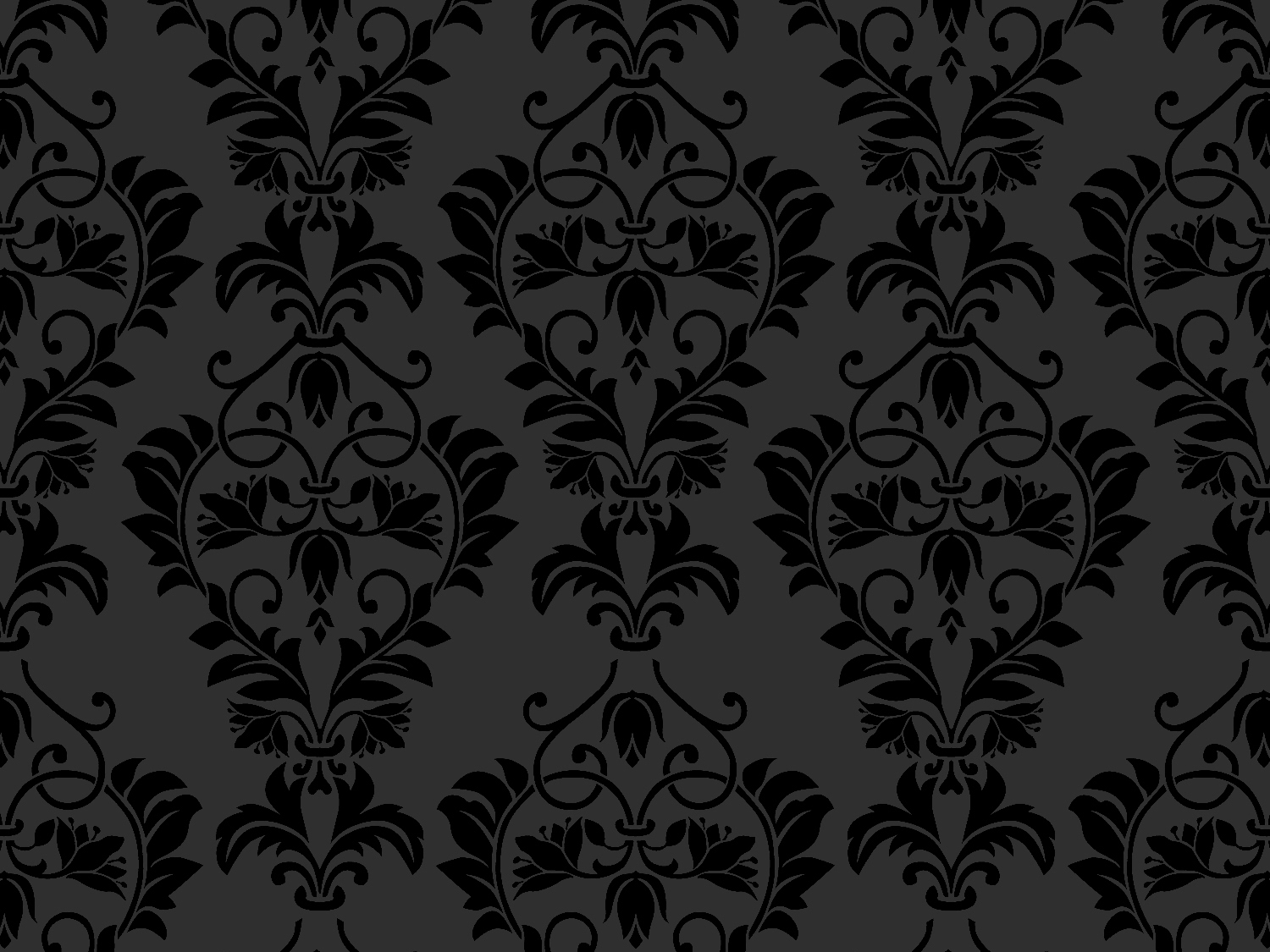 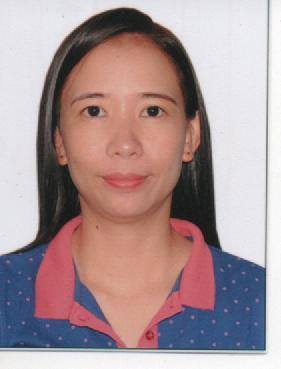 